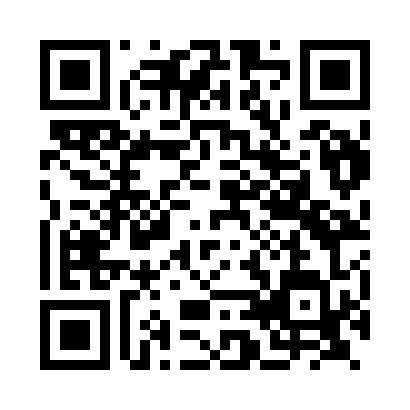 Prayer times for Nema, MauritaniaMon 1 Apr 2024 - Tue 30 Apr 2024High Latitude Method: NonePrayer Calculation Method: Muslim World LeagueAsar Calculation Method: ShafiPrayer times provided by https://www.salahtimes.comDateDayFajrSunriseDhuhrAsrMaghribIsha1Mon5:116:2412:333:536:427:502Tue5:106:2312:323:526:427:503Wed5:106:2212:323:526:427:514Thu5:096:2112:323:516:437:515Fri5:086:2112:323:516:437:516Sat5:076:2012:313:506:437:517Sun5:066:1912:313:506:437:528Mon5:056:1812:313:496:437:529Tue5:056:1812:303:496:437:5210Wed5:046:1712:303:486:447:5311Thu5:036:1612:303:486:447:5312Fri5:026:1612:303:476:447:5313Sat5:016:1512:293:466:447:5314Sun5:016:1412:293:466:447:5415Mon5:006:1312:293:456:457:5416Tue4:596:1312:293:456:457:5417Wed4:586:1212:283:446:457:5518Thu4:576:1112:283:446:457:5519Fri4:576:1112:283:436:457:5520Sat4:566:1012:283:426:467:5621Sun4:556:0912:283:426:467:5622Mon4:546:0912:273:416:467:5623Tue4:546:0812:273:416:467:5724Wed4:536:0812:273:406:477:5725Thu4:526:0712:273:406:477:5826Fri4:516:0712:273:396:477:5827Sat4:516:0612:273:386:477:5828Sun4:506:0512:263:386:487:5929Mon4:496:0512:263:376:487:5930Tue4:496:0412:263:376:488:00